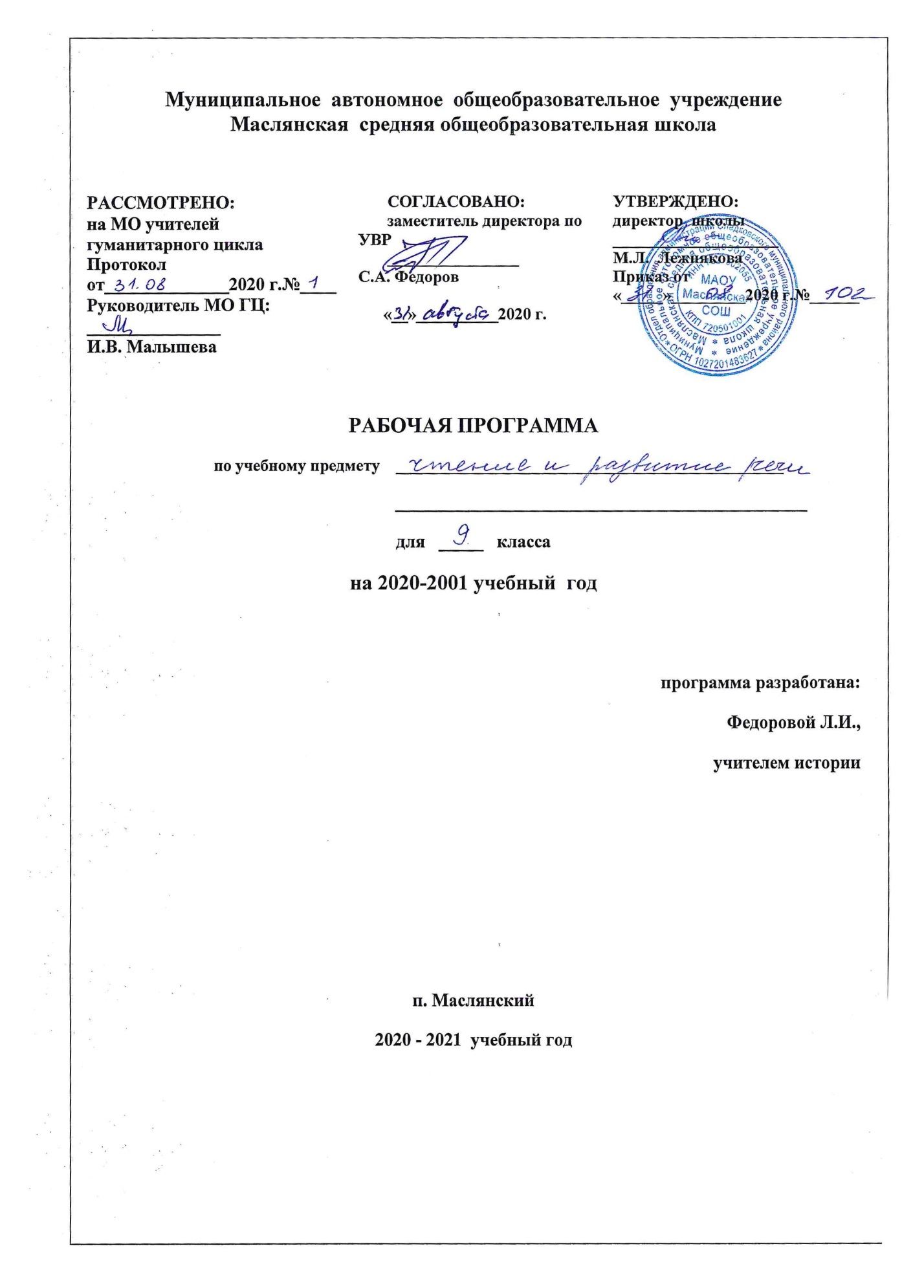 РАБОЧАЯ ПРОГРАММА по чтению и развитию речи9 класса по специальной (коррекционной) программе VIII видаПланируемые результаты освоения учебного предмета, курса.Учащиеся должны уметь:  читать вслух правильно, бегло, выразительно;  читать про себя доступные по содержанию тексты;  выделять тему и определять идею произведения (последнее задание — с помощью учителя);  определять черты характера главных героев и выражать свое отношение к ним (с помощью учителя);  самостоятельно делить текст на части по данному плану или составлять план к выделенным частям текста;  отбирать (коллективно) опорные слова для пересказа, обращая внимание на лексику, характеризующую эмоциональное состояние действующих лиц, природы, образные выражения, и употреблять их в пересказе;  пересказывать прочитанный текст с ориентацией на план и опорные слова;пересказывать текст по плану с помощью учителя, несложные по содержанию тексты- самостоятельно;  ставить вопросы к тексту, задавать их одноклассникам;  выделять незнакомые слова и давать им объяснения (с помощью учителя);  выражать свое отношение к поступкам героев и событиям (с помощью учителя).Учащиеся должны знать:наизусть 8-10 стихотворений:1. Пушкин А.С. «Сказка о мёртвой царевне и о семи богатырях»  (отрывок).2. Суриков И. «Ярко солнце светит …»3. Прокофьев А. «Берёзка».4. Ю. Гордиенко «Вот и клонится лето к закату…»5. К. Бальмонт «Осень»6. Бунин И. «Первый снег.»7. Крылов И. «Ворона и лисица» (отрывок басни).8. Тютчев Ф. «Чародейкою Зимою…»9. Есенин С. «Берёза».10. Коринец Ю. «У могилы неизвестного солдата»2. СодержаниеУстное народное творчество Русские народные песни. Колыбельная «За морем синичка не пышно жила...» Былины. «На заставе богатырской» (В сокращении). Сказки.  «Сказка про Василису Премудрую» (В сокращении). «Лиса и тетерев».Из произведений русской литературы XIX века.Василий Андреевич Жуковский «Три пояса» (В сокращении). Иван Андреевич Крылов « Кот и Повар» (В сокращении).Александр Сергеевич Пушкин «Руслан и Людмила» (В сокращении).«Барышня-крестьянка» (В сокращении). Михаил Юрьевич Лермонтов.  «Тучи». « Баллада». «Морская царевна» (В сокращении). Николай Васильевич Гоголь «Майская ночь, или Утопленница»(Отрывки в сокращении). Николай Алексеевич Некрасов « Рыцарь на час». (Отрывки) «Саша» (Отрывок). Афанасий Афанасьевич Фет «На заре ты ее небуди...» «Помню я; старушка няня...». «Это утро, радость эта». Антон Павлович Чехов «Злоумышленник» (В сокращении) «Пересолил».Из произведений русской литературы XX векаМаксим Горький «Песня о Соколе» (В сокращении). ВладимирВладимирович Маяковский «Необычайное приключение, бывшее с Владимиром Маяковским летом на даче» (В сокращении).Марина Ивановна Цветаева «Красной кистью...». «Вчера ещё в глазаглядел...». Константин Георгиевич Паустовский « Стекольный мастер».Сергей Александрович Есенин «Нивы сжаты, рощи голы...». «СобакеКачалова». Михаил Александрович Шолохов «Судьба человека» (Отрывки в сокращении). Евгений Иванович Носов «Трудный хлеб». Николай Михайлович Рубцов «Тихая моя родина» (В сокращении). «Русский огонёк» (В сокращении) «Зимняя песня». Юрий Иосифович Коваль «Приключения Васи Куролесова» (Отрывок).Из произведений зарубежной литературы (Для внеклассного чтения)Роберт Луис Стивенсон. « Вересковый мёд» (В сокращении). Эрнест Сетон-Томпсон. «Снап». (Отрывок в сокращении). Джеральд Даррелл. «Живописный жираф» (Отрывок в сокращении)3.	Тематический планПриложение КАЛЕНДАРНО – ТЕМАТИЧЕСКОЕ ПЛАНИРОВАНИЕ№ п/пРазделыКоличество часов1Устное народное творчество82Из произведений русской литературы XIX века463Из произведений русской литературы XX века354Из произведений зарубежной литературы13Итого:Итого:102 ч№п\пНаименованиеКол-во часовДата №п\пНаименованиеКол-во часовУстное  народное творчество 8 чУстное  народное творчество 8 чУстное  народное творчество 8 ч1Устное народное творчество. Жанры.12Русские народные песни.  «Колыбельная», «За морем синичка жила».13Былины как жанр. Знакомство с особенностями жанра.14Былина  «На заставе богатырской». 15Русская народная сказка « Сказка про Василису Премудрую».16Русская народная сказка « Сказка про Василису Премудрую».17Особенности  сказок о животных. Сказка «Лиса и тетерев».18Внеклассное чтение. Устное народное творчество.1Из произведений русской литературы XIX в. 46 чИз произведений русской литературы XIX в. 46 чИз произведений русской литературы XIX в. 46 ч9В.А. Жуковский. Биография. Сказка «Три пояса».110В.А. Жуковский.  Сказка «Три пояса».111В.А. Жуковский. Сказка «Три пояса».112И.А.  Крылов. Знакомство с жизнью и творчеством113И.А. Крылов. Басня «Кот и повар».114И.А. Крылов. Басня «Слон и Моська».115А.С. Пушкин. Биография.116А.С. Пушкин. «Руслан и Людмила».117А.С. Пушкин. «Руслан и Людмила».118А.С. Пушкин. «Руслан и Людмила».119А.С.Пушкин. Повесть «Барышня - крестьянка».120А.С.Пушкин. Повесть «Барышня - крестьянка».121А.С.Пушкин. Повесть «Барышня - крестьянка».122А.С.Пушкин. Повесть «Барышня - крестьянка».123Внеклассное чтение. По произведениям А.С.Пушкина.124М.Ю. Лермонтов. Знакомство с жизнью и творчеством поэта.125М.Ю. Лермонтов. Стихотворение «Тучи». 126 М.Ю. Лермонтов «Баллада».127М.Ю. Лермонтов. Баллада «Морская  царевна».128М.Ю. Лермонтов. Баллада «Морская  царевна».129Внеклассное чтение. М.Ю.Лермонтов. Стихотворения.130С.А.Есенин «Выхожу один я на дорогу».131С.А.Есенин «Листок».132Н.В. Гоголь. Биография. Знакомство с жизнью и творчеством.133Н.В. Гоголь. Повесть «Майская ночь, или Утопленница».134Н.В. Гоголь. Повесть «Майская ночь, или Утопленница»135Н.В. Гоголь «Майская ночь, или Утопленница». 136 Н.В. Гоголь «Майская ночь, или Утопленница». 137 Н.В. Гоголь «Майская ночь, или Утопленница». 138Н.В. Гоголь «Майская ночь, или Утопленница». 139Обобщающий урок по повести «Майская ночь, или Утопленница».140Внеклассное чтение. Н.В. Гоголь «Ночь перед Рождеством».141Н.А. Некрасов. Знакомство с жизнью и творчеством.  Игра «Аукцион знаний»142Н.А. Некрасов. Стихотворение «Рыцарь на час».143Н.А. Некрасов «Рыцарь на час».144Н.А. Некрасов.  Поэма «Саша».145Н.А. Некрасов.  Поэма «Саша».146Обобщающий урок по произведениям Н.А.Некрасова.147А.А. Фет. Биография. Знакомство со статьей в учебнике.148А.А.Фет. Стихотворение «На заре ты ее не буди».149А.А.Фет. Стихотворение «Это утро».150А.П. Чехов. Биография. Знакомство с жизнью  и творчеством. Игра «снежный ком»151А.П. Чехов. Рассказ «Злоумышленник». 152А.П. Чехов. Рассказ «Злоумышленник».153А.П. Чехов. Рассказ «Пересолил».154Внеклассное чтение по рассказам А.П.Чехова.1Из произведений русской литературы XX  века 35 ч Из произведений русской литературы XX  века 35 ч Из произведений русской литературы XX  века 35 ч 55М. Горький. Биография.156М. Горький «Песня о Соколе».157М. Горький «Песня о Соколе».158М. Горький и Нижегородский край. Заочная экскурсия159В.В. Маяковский. «Необычайное приключение на даче».160В.В. Маяковский. «Необычайное приключение на даче».161М. Цветаева. Поэзия и жизнь поэтессы.162М.Цветаева  «Красною кистью», «Вчера еще в глаза глядел».163Обобщающий урок  по теме «Поэзия М.Цветаевой».164К.Г. Паустовский. Биография. «Стекольный мастер».165 К.Г. Паустовский «Стекольный мастер».166К.Г. Паустовский «Стекольный мастер».167Пересказ рассказа, описание картин природы и чувства героев, письменный ответ на вопросы168Внеклассное чтение. К. Паустовский «Старик в потертой шинели»169С. А. Есенин. Слово о поэте. 170С. А. Есенин. Стихотворение «Нивы сжаты, рощи голы».171 С.А. Есенин «Собаке Качалова».172Внеклассное чтение. Стихи о природе.173М.А. Шолохов. Биография.174М.А. Шолохов «Судьба человека».175 М.А. Шолохов «Судьба человека».176М.А. Шолохов «Судьба человека».177Внеклассное чтение. М.Шолохов «Донские рассказы».178Е.И. Носов. Рассказ «Трудный хлеб».179Е.И. Носов. Рассказ «Трудный хлеб».180 Е.И. Носов. Рассказ «Трудный хлеб».181Н.М. Рубцов.  Биография поэта.182Н.М. Рубцов.  Стихотворение  «Тихая моя родина».«Русский огонек», «Зимняя ночь».183Н.М. Рубцов.  Стихотворения «Русский огонек», «Зимняя ночь».184Ю.И. Коваль. Слово о писателе185Ю.И. Коваль «Приключения Васи Куролесова». 186Ю.И. Коваль  «Приключения Васи Куролесова».187Ю.И. Коваль  «Приключения Васи Куролесова».188Ю.И. Коваль  «Приключения Васи Куролесова».189Обобщающий урок по теме «  Ю.И. Коваль  «Приключения Васи Куролесова».1Зарубежная литература 13 чЗарубежная литература 13 чЗарубежная литература 13 ч90Р. Стивенсон. «Вересковый мед». 191Р. Стивенсон. «Вересковый мед».192Э. Сетон - Томпсон.  Рассказ «Снап».193Э. Сетон - Томпсон.  Рассказ «Снап».194Э. Сетон - Томпсон.  Рассказ «Снап».195Дж. Даррелл. Слово о писателе.196 Дж. Даррелл. «Живописный жираф».197Дж. Даррелл. «Живописный жираф».198Внеклассное чтение. Зарубежные авторы.199-101Закрепление изученного материала.1102Обобщающий урок. Викторина « Герои книг».1Всего102 ч.